附件2融合报道、应用创新参评作品推荐表此表可从中国记协网www.zgjx.cn下载。作品标题古村落里的丰收中国|杨家沟村：红色领航再迎“曙光”古村落里的丰收中国|杨家沟村：红色领航再迎“曙光”古村落里的丰收中国|杨家沟村：红色领航再迎“曙光”古村落里的丰收中国|杨家沟村：红色领航再迎“曙光”古村落里的丰收中国|杨家沟村：红色领航再迎“曙光”参评项目参评项目融合报道融合报道融合报道融合报道融合报道作品标题古村落里的丰收中国|杨家沟村：红色领航再迎“曙光”古村落里的丰收中国|杨家沟村：红色领航再迎“曙光”古村落里的丰收中国|杨家沟村：红色领航再迎“曙光”古村落里的丰收中国|杨家沟村：红色领航再迎“曙光”古村落里的丰收中国|杨家沟村：红色领航再迎“曙光”字数/时长字数/时长2545字/6分13秒2545字/6分13秒2545字/6分13秒2545字/6分13秒2545字/6分13秒主创人员高文、黄慧、郭诗瑀高文、黄慧、郭诗瑀高文、黄慧、郭诗瑀高文、黄慧、郭诗瑀高文、黄慧、郭诗瑀编辑编辑郭诗瑀郭诗瑀郭诗瑀郭诗瑀郭诗瑀原创单位农民日报社农民日报社农民日报社农民日报社农民日报社发布平台发布平台农民日报微信公众号、视频号农民日报微信公众号、视频号农民日报微信公众号、视频号农民日报微信公众号、视频号农民日报微信公众号、视频号发布日期2023年9月26日15时21分2023年9月26日15时21分2023年9月26日15时21分2023年9月26日15时21分2023年9月26日15时21分2023年9月26日15时21分2023年9月26日15时21分2023年9月26日15时21分2023年9月26日15时21分2023年9月26日15时21分2023年9月26日15时21分2023年9月26日15时21分作品链接和二维码https://mp.weixin.qq.com/s/A039l_zl-t9XwMuwxyrLIA                   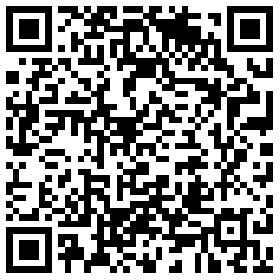 https://mp.weixin.qq.com/s/A039l_zl-t9XwMuwxyrLIA                   https://mp.weixin.qq.com/s/A039l_zl-t9XwMuwxyrLIA                   https://mp.weixin.qq.com/s/A039l_zl-t9XwMuwxyrLIA                   https://mp.weixin.qq.com/s/A039l_zl-t9XwMuwxyrLIA                   https://mp.weixin.qq.com/s/A039l_zl-t9XwMuwxyrLIA                   https://mp.weixin.qq.com/s/A039l_zl-t9XwMuwxyrLIA                   https://mp.weixin.qq.com/s/A039l_zl-t9XwMuwxyrLIA                   https://mp.weixin.qq.com/s/A039l_zl-t9XwMuwxyrLIA                   https://mp.weixin.qq.com/s/A039l_zl-t9XwMuwxyrLIA                   https://mp.weixin.qq.com/s/A039l_zl-t9XwMuwxyrLIA                   https://mp.weixin.qq.com/s/A039l_zl-t9XwMuwxyrLIA                   作品简介（采编过程）该作品是“古村落里的丰收中国”主题系列报道之一。陕西省榆林市米脂县杨家沟村被列入第一批中国传统村落名录，是著名的革命老区，四合院窑洞建筑风格独特，红色文化底蕴深厚，传统文化传承不断。习近平总书记在杨家沟革命旧址考察调研时强调：“要追忆革命历史，缅怀革命先辈丰功伟绩，要充分运用红色资源，赓续红色血脉”。沿着总书记的足迹，我们将其选作采访调研地点之一，聚焦杨家沟村非遗文化传承、特色资源禀赋、农文旅融合发展等，挖掘其中蕴含的农耕文明，解读更深层次的丰收内涵，讲好中国农民的丰收故事。报道形式上融合了多种媒体形态,包括文字报道、海报、照片、短视频，以多种图文视听形式，为读者呈现古村落中的丰收之美，感受和美乡村里的烟火气息和文化底蕴。本次报道还有一个特点是完成了向全媒体记者的转型的一次探索。所有的采访、写稿、拍摄、出镜、剪辑、文案等工作都是由1-2个记者完成的，用行动体现了媒体融合时代记者需要具备的综合素养。该作品是“古村落里的丰收中国”主题系列报道之一。陕西省榆林市米脂县杨家沟村被列入第一批中国传统村落名录，是著名的革命老区，四合院窑洞建筑风格独特，红色文化底蕴深厚，传统文化传承不断。习近平总书记在杨家沟革命旧址考察调研时强调：“要追忆革命历史，缅怀革命先辈丰功伟绩，要充分运用红色资源，赓续红色血脉”。沿着总书记的足迹，我们将其选作采访调研地点之一，聚焦杨家沟村非遗文化传承、特色资源禀赋、农文旅融合发展等，挖掘其中蕴含的农耕文明，解读更深层次的丰收内涵，讲好中国农民的丰收故事。报道形式上融合了多种媒体形态,包括文字报道、海报、照片、短视频，以多种图文视听形式，为读者呈现古村落中的丰收之美，感受和美乡村里的烟火气息和文化底蕴。本次报道还有一个特点是完成了向全媒体记者的转型的一次探索。所有的采访、写稿、拍摄、出镜、剪辑、文案等工作都是由1-2个记者完成的，用行动体现了媒体融合时代记者需要具备的综合素养。该作品是“古村落里的丰收中国”主题系列报道之一。陕西省榆林市米脂县杨家沟村被列入第一批中国传统村落名录，是著名的革命老区，四合院窑洞建筑风格独特，红色文化底蕴深厚，传统文化传承不断。习近平总书记在杨家沟革命旧址考察调研时强调：“要追忆革命历史，缅怀革命先辈丰功伟绩，要充分运用红色资源，赓续红色血脉”。沿着总书记的足迹，我们将其选作采访调研地点之一，聚焦杨家沟村非遗文化传承、特色资源禀赋、农文旅融合发展等，挖掘其中蕴含的农耕文明，解读更深层次的丰收内涵，讲好中国农民的丰收故事。报道形式上融合了多种媒体形态,包括文字报道、海报、照片、短视频，以多种图文视听形式，为读者呈现古村落中的丰收之美，感受和美乡村里的烟火气息和文化底蕴。本次报道还有一个特点是完成了向全媒体记者的转型的一次探索。所有的采访、写稿、拍摄、出镜、剪辑、文案等工作都是由1-2个记者完成的，用行动体现了媒体融合时代记者需要具备的综合素养。该作品是“古村落里的丰收中国”主题系列报道之一。陕西省榆林市米脂县杨家沟村被列入第一批中国传统村落名录，是著名的革命老区，四合院窑洞建筑风格独特，红色文化底蕴深厚，传统文化传承不断。习近平总书记在杨家沟革命旧址考察调研时强调：“要追忆革命历史，缅怀革命先辈丰功伟绩，要充分运用红色资源，赓续红色血脉”。沿着总书记的足迹，我们将其选作采访调研地点之一，聚焦杨家沟村非遗文化传承、特色资源禀赋、农文旅融合发展等，挖掘其中蕴含的农耕文明，解读更深层次的丰收内涵，讲好中国农民的丰收故事。报道形式上融合了多种媒体形态,包括文字报道、海报、照片、短视频，以多种图文视听形式，为读者呈现古村落中的丰收之美，感受和美乡村里的烟火气息和文化底蕴。本次报道还有一个特点是完成了向全媒体记者的转型的一次探索。所有的采访、写稿、拍摄、出镜、剪辑、文案等工作都是由1-2个记者完成的，用行动体现了媒体融合时代记者需要具备的综合素养。该作品是“古村落里的丰收中国”主题系列报道之一。陕西省榆林市米脂县杨家沟村被列入第一批中国传统村落名录，是著名的革命老区，四合院窑洞建筑风格独特，红色文化底蕴深厚，传统文化传承不断。习近平总书记在杨家沟革命旧址考察调研时强调：“要追忆革命历史，缅怀革命先辈丰功伟绩，要充分运用红色资源，赓续红色血脉”。沿着总书记的足迹，我们将其选作采访调研地点之一，聚焦杨家沟村非遗文化传承、特色资源禀赋、农文旅融合发展等，挖掘其中蕴含的农耕文明，解读更深层次的丰收内涵，讲好中国农民的丰收故事。报道形式上融合了多种媒体形态,包括文字报道、海报、照片、短视频，以多种图文视听形式，为读者呈现古村落中的丰收之美，感受和美乡村里的烟火气息和文化底蕴。本次报道还有一个特点是完成了向全媒体记者的转型的一次探索。所有的采访、写稿、拍摄、出镜、剪辑、文案等工作都是由1-2个记者完成的，用行动体现了媒体融合时代记者需要具备的综合素养。该作品是“古村落里的丰收中国”主题系列报道之一。陕西省榆林市米脂县杨家沟村被列入第一批中国传统村落名录，是著名的革命老区，四合院窑洞建筑风格独特，红色文化底蕴深厚，传统文化传承不断。习近平总书记在杨家沟革命旧址考察调研时强调：“要追忆革命历史，缅怀革命先辈丰功伟绩，要充分运用红色资源，赓续红色血脉”。沿着总书记的足迹，我们将其选作采访调研地点之一，聚焦杨家沟村非遗文化传承、特色资源禀赋、农文旅融合发展等，挖掘其中蕴含的农耕文明，解读更深层次的丰收内涵，讲好中国农民的丰收故事。报道形式上融合了多种媒体形态,包括文字报道、海报、照片、短视频，以多种图文视听形式，为读者呈现古村落中的丰收之美，感受和美乡村里的烟火气息和文化底蕴。本次报道还有一个特点是完成了向全媒体记者的转型的一次探索。所有的采访、写稿、拍摄、出镜、剪辑、文案等工作都是由1-2个记者完成的，用行动体现了媒体融合时代记者需要具备的综合素养。该作品是“古村落里的丰收中国”主题系列报道之一。陕西省榆林市米脂县杨家沟村被列入第一批中国传统村落名录，是著名的革命老区，四合院窑洞建筑风格独特，红色文化底蕴深厚，传统文化传承不断。习近平总书记在杨家沟革命旧址考察调研时强调：“要追忆革命历史，缅怀革命先辈丰功伟绩，要充分运用红色资源，赓续红色血脉”。沿着总书记的足迹，我们将其选作采访调研地点之一，聚焦杨家沟村非遗文化传承、特色资源禀赋、农文旅融合发展等，挖掘其中蕴含的农耕文明，解读更深层次的丰收内涵，讲好中国农民的丰收故事。报道形式上融合了多种媒体形态,包括文字报道、海报、照片、短视频，以多种图文视听形式，为读者呈现古村落中的丰收之美，感受和美乡村里的烟火气息和文化底蕴。本次报道还有一个特点是完成了向全媒体记者的转型的一次探索。所有的采访、写稿、拍摄、出镜、剪辑、文案等工作都是由1-2个记者完成的，用行动体现了媒体融合时代记者需要具备的综合素养。该作品是“古村落里的丰收中国”主题系列报道之一。陕西省榆林市米脂县杨家沟村被列入第一批中国传统村落名录，是著名的革命老区，四合院窑洞建筑风格独特，红色文化底蕴深厚，传统文化传承不断。习近平总书记在杨家沟革命旧址考察调研时强调：“要追忆革命历史，缅怀革命先辈丰功伟绩，要充分运用红色资源，赓续红色血脉”。沿着总书记的足迹，我们将其选作采访调研地点之一，聚焦杨家沟村非遗文化传承、特色资源禀赋、农文旅融合发展等，挖掘其中蕴含的农耕文明，解读更深层次的丰收内涵，讲好中国农民的丰收故事。报道形式上融合了多种媒体形态,包括文字报道、海报、照片、短视频，以多种图文视听形式，为读者呈现古村落中的丰收之美，感受和美乡村里的烟火气息和文化底蕴。本次报道还有一个特点是完成了向全媒体记者的转型的一次探索。所有的采访、写稿、拍摄、出镜、剪辑、文案等工作都是由1-2个记者完成的，用行动体现了媒体融合时代记者需要具备的综合素养。该作品是“古村落里的丰收中国”主题系列报道之一。陕西省榆林市米脂县杨家沟村被列入第一批中国传统村落名录，是著名的革命老区，四合院窑洞建筑风格独特，红色文化底蕴深厚，传统文化传承不断。习近平总书记在杨家沟革命旧址考察调研时强调：“要追忆革命历史，缅怀革命先辈丰功伟绩，要充分运用红色资源，赓续红色血脉”。沿着总书记的足迹，我们将其选作采访调研地点之一，聚焦杨家沟村非遗文化传承、特色资源禀赋、农文旅融合发展等，挖掘其中蕴含的农耕文明，解读更深层次的丰收内涵，讲好中国农民的丰收故事。报道形式上融合了多种媒体形态,包括文字报道、海报、照片、短视频，以多种图文视听形式，为读者呈现古村落中的丰收之美，感受和美乡村里的烟火气息和文化底蕴。本次报道还有一个特点是完成了向全媒体记者的转型的一次探索。所有的采访、写稿、拍摄、出镜、剪辑、文案等工作都是由1-2个记者完成的，用行动体现了媒体融合时代记者需要具备的综合素养。该作品是“古村落里的丰收中国”主题系列报道之一。陕西省榆林市米脂县杨家沟村被列入第一批中国传统村落名录，是著名的革命老区，四合院窑洞建筑风格独特，红色文化底蕴深厚，传统文化传承不断。习近平总书记在杨家沟革命旧址考察调研时强调：“要追忆革命历史，缅怀革命先辈丰功伟绩，要充分运用红色资源，赓续红色血脉”。沿着总书记的足迹，我们将其选作采访调研地点之一，聚焦杨家沟村非遗文化传承、特色资源禀赋、农文旅融合发展等，挖掘其中蕴含的农耕文明，解读更深层次的丰收内涵，讲好中国农民的丰收故事。报道形式上融合了多种媒体形态,包括文字报道、海报、照片、短视频，以多种图文视听形式，为读者呈现古村落中的丰收之美，感受和美乡村里的烟火气息和文化底蕴。本次报道还有一个特点是完成了向全媒体记者的转型的一次探索。所有的采访、写稿、拍摄、出镜、剪辑、文案等工作都是由1-2个记者完成的，用行动体现了媒体融合时代记者需要具备的综合素养。该作品是“古村落里的丰收中国”主题系列报道之一。陕西省榆林市米脂县杨家沟村被列入第一批中国传统村落名录，是著名的革命老区，四合院窑洞建筑风格独特，红色文化底蕴深厚，传统文化传承不断。习近平总书记在杨家沟革命旧址考察调研时强调：“要追忆革命历史，缅怀革命先辈丰功伟绩，要充分运用红色资源，赓续红色血脉”。沿着总书记的足迹，我们将其选作采访调研地点之一，聚焦杨家沟村非遗文化传承、特色资源禀赋、农文旅融合发展等，挖掘其中蕴含的农耕文明，解读更深层次的丰收内涵，讲好中国农民的丰收故事。报道形式上融合了多种媒体形态,包括文字报道、海报、照片、短视频，以多种图文视听形式，为读者呈现古村落中的丰收之美，感受和美乡村里的烟火气息和文化底蕴。本次报道还有一个特点是完成了向全媒体记者的转型的一次探索。所有的采访、写稿、拍摄、出镜、剪辑、文案等工作都是由1-2个记者完成的，用行动体现了媒体融合时代记者需要具备的综合素养。该作品是“古村落里的丰收中国”主题系列报道之一。陕西省榆林市米脂县杨家沟村被列入第一批中国传统村落名录，是著名的革命老区，四合院窑洞建筑风格独特，红色文化底蕴深厚，传统文化传承不断。习近平总书记在杨家沟革命旧址考察调研时强调：“要追忆革命历史，缅怀革命先辈丰功伟绩，要充分运用红色资源，赓续红色血脉”。沿着总书记的足迹，我们将其选作采访调研地点之一，聚焦杨家沟村非遗文化传承、特色资源禀赋、农文旅融合发展等，挖掘其中蕴含的农耕文明，解读更深层次的丰收内涵，讲好中国农民的丰收故事。报道形式上融合了多种媒体形态,包括文字报道、海报、照片、短视频，以多种图文视听形式，为读者呈现古村落中的丰收之美，感受和美乡村里的烟火气息和文化底蕴。本次报道还有一个特点是完成了向全媒体记者的转型的一次探索。所有的采访、写稿、拍摄、出镜、剪辑、文案等工作都是由1-2个记者完成的，用行动体现了媒体融合时代记者需要具备的综合素养。社会效果“古村落里的丰收中国”是报纸彰显媒体政治责任、社会责任、文化责任和人文关怀的精品报道。作品通过图、文、视频、海报融合报道的形式，刊发后产生了较大的传播力和影响力，点击阅读量可观，广受读者好评，获得较好的传播效果。“古村落里的丰收中国”是报纸彰显媒体政治责任、社会责任、文化责任和人文关怀的精品报道。作品通过图、文、视频、海报融合报道的形式，刊发后产生了较大的传播力和影响力，点击阅读量可观，广受读者好评，获得较好的传播效果。“古村落里的丰收中国”是报纸彰显媒体政治责任、社会责任、文化责任和人文关怀的精品报道。作品通过图、文、视频、海报融合报道的形式，刊发后产生了较大的传播力和影响力，点击阅读量可观，广受读者好评，获得较好的传播效果。“古村落里的丰收中国”是报纸彰显媒体政治责任、社会责任、文化责任和人文关怀的精品报道。作品通过图、文、视频、海报融合报道的形式，刊发后产生了较大的传播力和影响力，点击阅读量可观，广受读者好评，获得较好的传播效果。“古村落里的丰收中国”是报纸彰显媒体政治责任、社会责任、文化责任和人文关怀的精品报道。作品通过图、文、视频、海报融合报道的形式，刊发后产生了较大的传播力和影响力，点击阅读量可观，广受读者好评，获得较好的传播效果。“古村落里的丰收中国”是报纸彰显媒体政治责任、社会责任、文化责任和人文关怀的精品报道。作品通过图、文、视频、海报融合报道的形式，刊发后产生了较大的传播力和影响力，点击阅读量可观，广受读者好评，获得较好的传播效果。“古村落里的丰收中国”是报纸彰显媒体政治责任、社会责任、文化责任和人文关怀的精品报道。作品通过图、文、视频、海报融合报道的形式，刊发后产生了较大的传播力和影响力，点击阅读量可观，广受读者好评，获得较好的传播效果。“古村落里的丰收中国”是报纸彰显媒体政治责任、社会责任、文化责任和人文关怀的精品报道。作品通过图、文、视频、海报融合报道的形式，刊发后产生了较大的传播力和影响力，点击阅读量可观，广受读者好评，获得较好的传播效果。“古村落里的丰收中国”是报纸彰显媒体政治责任、社会责任、文化责任和人文关怀的精品报道。作品通过图、文、视频、海报融合报道的形式，刊发后产生了较大的传播力和影响力，点击阅读量可观，广受读者好评，获得较好的传播效果。“古村落里的丰收中国”是报纸彰显媒体政治责任、社会责任、文化责任和人文关怀的精品报道。作品通过图、文、视频、海报融合报道的形式，刊发后产生了较大的传播力和影响力，点击阅读量可观，广受读者好评，获得较好的传播效果。“古村落里的丰收中国”是报纸彰显媒体政治责任、社会责任、文化责任和人文关怀的精品报道。作品通过图、文、视频、海报融合报道的形式，刊发后产生了较大的传播力和影响力，点击阅读量可观，广受读者好评，获得较好的传播效果。“古村落里的丰收中国”是报纸彰显媒体政治责任、社会责任、文化责任和人文关怀的精品报道。作品通过图、文、视频、海报融合报道的形式，刊发后产生了较大的传播力和影响力，点击阅读量可观，广受读者好评，获得较好的传播效果。初评评语（推荐理由）积极承担政治责任。党的十八大以来，中央高度重视我国传统村落保护工作。在丰收时节聚焦传统村落，贯彻落实了习近平总书记有关重要指示要求，推动了人们对传统村落及其内蕴文明的关注。承担媒体社会责任。通过系列报道，让“宝藏古村”被更多人看见，提升其知名度和美誉度，为推动传统村落保护、建设和发展贡献了媒体力量。体现文化责任和人文关怀。报道不仅让受众欣赏到古村落的美景和建筑风格，也兼顾了村落历史和文化内核，引起人们对传统文化保护的思考和关注，呼吁更多人保护这些珍贵的文化遗产，掀起了一个新的文化热点。                                签名：                                                 （加盖单位公章）                                                  2024年  月  日积极承担政治责任。党的十八大以来，中央高度重视我国传统村落保护工作。在丰收时节聚焦传统村落，贯彻落实了习近平总书记有关重要指示要求，推动了人们对传统村落及其内蕴文明的关注。承担媒体社会责任。通过系列报道，让“宝藏古村”被更多人看见，提升其知名度和美誉度，为推动传统村落保护、建设和发展贡献了媒体力量。体现文化责任和人文关怀。报道不仅让受众欣赏到古村落的美景和建筑风格，也兼顾了村落历史和文化内核，引起人们对传统文化保护的思考和关注，呼吁更多人保护这些珍贵的文化遗产，掀起了一个新的文化热点。                                签名：                                                 （加盖单位公章）                                                  2024年  月  日积极承担政治责任。党的十八大以来，中央高度重视我国传统村落保护工作。在丰收时节聚焦传统村落，贯彻落实了习近平总书记有关重要指示要求，推动了人们对传统村落及其内蕴文明的关注。承担媒体社会责任。通过系列报道，让“宝藏古村”被更多人看见，提升其知名度和美誉度，为推动传统村落保护、建设和发展贡献了媒体力量。体现文化责任和人文关怀。报道不仅让受众欣赏到古村落的美景和建筑风格，也兼顾了村落历史和文化内核，引起人们对传统文化保护的思考和关注，呼吁更多人保护这些珍贵的文化遗产，掀起了一个新的文化热点。                                签名：                                                 （加盖单位公章）                                                  2024年  月  日积极承担政治责任。党的十八大以来，中央高度重视我国传统村落保护工作。在丰收时节聚焦传统村落，贯彻落实了习近平总书记有关重要指示要求，推动了人们对传统村落及其内蕴文明的关注。承担媒体社会责任。通过系列报道，让“宝藏古村”被更多人看见，提升其知名度和美誉度，为推动传统村落保护、建设和发展贡献了媒体力量。体现文化责任和人文关怀。报道不仅让受众欣赏到古村落的美景和建筑风格，也兼顾了村落历史和文化内核，引起人们对传统文化保护的思考和关注，呼吁更多人保护这些珍贵的文化遗产，掀起了一个新的文化热点。                                签名：                                                 （加盖单位公章）                                                  2024年  月  日积极承担政治责任。党的十八大以来，中央高度重视我国传统村落保护工作。在丰收时节聚焦传统村落，贯彻落实了习近平总书记有关重要指示要求，推动了人们对传统村落及其内蕴文明的关注。承担媒体社会责任。通过系列报道，让“宝藏古村”被更多人看见，提升其知名度和美誉度，为推动传统村落保护、建设和发展贡献了媒体力量。体现文化责任和人文关怀。报道不仅让受众欣赏到古村落的美景和建筑风格，也兼顾了村落历史和文化内核，引起人们对传统文化保护的思考和关注，呼吁更多人保护这些珍贵的文化遗产，掀起了一个新的文化热点。                                签名：                                                 （加盖单位公章）                                                  2024年  月  日积极承担政治责任。党的十八大以来，中央高度重视我国传统村落保护工作。在丰收时节聚焦传统村落，贯彻落实了习近平总书记有关重要指示要求，推动了人们对传统村落及其内蕴文明的关注。承担媒体社会责任。通过系列报道，让“宝藏古村”被更多人看见，提升其知名度和美誉度，为推动传统村落保护、建设和发展贡献了媒体力量。体现文化责任和人文关怀。报道不仅让受众欣赏到古村落的美景和建筑风格，也兼顾了村落历史和文化内核，引起人们对传统文化保护的思考和关注，呼吁更多人保护这些珍贵的文化遗产，掀起了一个新的文化热点。                                签名：                                                 （加盖单位公章）                                                  2024年  月  日积极承担政治责任。党的十八大以来，中央高度重视我国传统村落保护工作。在丰收时节聚焦传统村落，贯彻落实了习近平总书记有关重要指示要求，推动了人们对传统村落及其内蕴文明的关注。承担媒体社会责任。通过系列报道，让“宝藏古村”被更多人看见，提升其知名度和美誉度，为推动传统村落保护、建设和发展贡献了媒体力量。体现文化责任和人文关怀。报道不仅让受众欣赏到古村落的美景和建筑风格，也兼顾了村落历史和文化内核，引起人们对传统文化保护的思考和关注，呼吁更多人保护这些珍贵的文化遗产，掀起了一个新的文化热点。                                签名：                                                 （加盖单位公章）                                                  2024年  月  日积极承担政治责任。党的十八大以来，中央高度重视我国传统村落保护工作。在丰收时节聚焦传统村落，贯彻落实了习近平总书记有关重要指示要求，推动了人们对传统村落及其内蕴文明的关注。承担媒体社会责任。通过系列报道，让“宝藏古村”被更多人看见，提升其知名度和美誉度，为推动传统村落保护、建设和发展贡献了媒体力量。体现文化责任和人文关怀。报道不仅让受众欣赏到古村落的美景和建筑风格，也兼顾了村落历史和文化内核，引起人们对传统文化保护的思考和关注，呼吁更多人保护这些珍贵的文化遗产，掀起了一个新的文化热点。                                签名：                                                 （加盖单位公章）                                                  2024年  月  日积极承担政治责任。党的十八大以来，中央高度重视我国传统村落保护工作。在丰收时节聚焦传统村落，贯彻落实了习近平总书记有关重要指示要求，推动了人们对传统村落及其内蕴文明的关注。承担媒体社会责任。通过系列报道，让“宝藏古村”被更多人看见，提升其知名度和美誉度，为推动传统村落保护、建设和发展贡献了媒体力量。体现文化责任和人文关怀。报道不仅让受众欣赏到古村落的美景和建筑风格，也兼顾了村落历史和文化内核，引起人们对传统文化保护的思考和关注，呼吁更多人保护这些珍贵的文化遗产，掀起了一个新的文化热点。                                签名：                                                 （加盖单位公章）                                                  2024年  月  日积极承担政治责任。党的十八大以来，中央高度重视我国传统村落保护工作。在丰收时节聚焦传统村落，贯彻落实了习近平总书记有关重要指示要求，推动了人们对传统村落及其内蕴文明的关注。承担媒体社会责任。通过系列报道，让“宝藏古村”被更多人看见，提升其知名度和美誉度，为推动传统村落保护、建设和发展贡献了媒体力量。体现文化责任和人文关怀。报道不仅让受众欣赏到古村落的美景和建筑风格，也兼顾了村落历史和文化内核，引起人们对传统文化保护的思考和关注，呼吁更多人保护这些珍贵的文化遗产，掀起了一个新的文化热点。                                签名：                                                 （加盖单位公章）                                                  2024年  月  日积极承担政治责任。党的十八大以来，中央高度重视我国传统村落保护工作。在丰收时节聚焦传统村落，贯彻落实了习近平总书记有关重要指示要求，推动了人们对传统村落及其内蕴文明的关注。承担媒体社会责任。通过系列报道，让“宝藏古村”被更多人看见，提升其知名度和美誉度，为推动传统村落保护、建设和发展贡献了媒体力量。体现文化责任和人文关怀。报道不仅让受众欣赏到古村落的美景和建筑风格，也兼顾了村落历史和文化内核，引起人们对传统文化保护的思考和关注，呼吁更多人保护这些珍贵的文化遗产，掀起了一个新的文化热点。                                签名：                                                 （加盖单位公章）                                                  2024年  月  日积极承担政治责任。党的十八大以来，中央高度重视我国传统村落保护工作。在丰收时节聚焦传统村落，贯彻落实了习近平总书记有关重要指示要求，推动了人们对传统村落及其内蕴文明的关注。承担媒体社会责任。通过系列报道，让“宝藏古村”被更多人看见，提升其知名度和美誉度，为推动传统村落保护、建设和发展贡献了媒体力量。体现文化责任和人文关怀。报道不仅让受众欣赏到古村落的美景和建筑风格，也兼顾了村落历史和文化内核，引起人们对传统文化保护的思考和关注，呼吁更多人保护这些珍贵的文化遗产，掀起了一个新的文化热点。                                签名：                                                 （加盖单位公章）                                                  2024年  月  日联系人高文高文高文邮箱nmrbxwxtb@163.comnmrbxwxtb@163.comnmrbxwxtb@163.comnmrbxwxtb@163.comnmrbxwxtb@163.com手机1360133261113601332611地址北京市朝阳区惠新西街15号农民日报社北京市朝阳区惠新西街15号农民日报社北京市朝阳区惠新西街15号农民日报社北京市朝阳区惠新西街15号农民日报社北京市朝阳区惠新西街15号农民日报社北京市朝阳区惠新西街15号农民日报社北京市朝阳区惠新西街15号农民日报社北京市朝阳区惠新西街15号农民日报社北京市朝阳区惠新西街15号农民日报社邮编100029100029以下仅自荐、他荐参评作品填写以下仅自荐、他荐参评作品填写以下仅自荐、他荐参评作品填写以下仅自荐、他荐参评作品填写以下仅自荐、他荐参评作品填写以下仅自荐、他荐参评作品填写以下仅自荐、他荐参评作品填写以下仅自荐、他荐参评作品填写以下仅自荐、他荐参评作品填写以下仅自荐、他荐参评作品填写以下仅自荐、他荐参评作品填写以下仅自荐、他荐参评作品填写以下仅自荐、他荐参评作品填写自荐作品所获奖项名称自荐作品所获奖项名称农民日报社2023年度新媒体好作品一等奖农民日报社2023年度新媒体好作品一等奖农民日报社2023年度新媒体好作品一等奖农民日报社2023年度新媒体好作品一等奖农民日报社2023年度新媒体好作品一等奖农民日报社2023年度新媒体好作品一等奖农民日报社2023年度新媒体好作品一等奖农民日报社2023年度新媒体好作品一等奖农民日报社2023年度新媒体好作品一等奖农民日报社2023年度新媒体好作品一等奖农民日报社2023年度新媒体好作品一等奖推荐人姓名推荐人姓名余向东单位及职称单位及职称单位及职称单位及职称农民日报高级编辑农民日报高级编辑电话电话电话13801352015推荐人姓名推荐人姓名王泽农单位及职称单位及职称单位及职称单位及职称农民日报高级编辑农民日报高级编辑电话电话电话13601398825联系人姓名联系人姓名高文手机手机手机手机1360133261113601332611电话电话电话13601332611推荐理由及推荐人意见推荐理由及推荐人意见推荐人（两名）签名：                自荐、他荐人签名：    2024年    月    日                 2024年    月    日推荐人（两名）签名：                自荐、他荐人签名：    2024年    月    日                 2024年    月    日推荐人（两名）签名：                自荐、他荐人签名：    2024年    月    日                 2024年    月    日推荐人（两名）签名：                自荐、他荐人签名：    2024年    月    日                 2024年    月    日推荐人（两名）签名：                自荐、他荐人签名：    2024年    月    日                 2024年    月    日推荐人（两名）签名：                自荐、他荐人签名：    2024年    月    日                 2024年    月    日推荐人（两名）签名：                自荐、他荐人签名：    2024年    月    日                 2024年    月    日推荐人（两名）签名：                自荐、他荐人签名：    2024年    月    日                 2024年    月    日推荐人（两名）签名：                自荐、他荐人签名：    2024年    月    日                 2024年    月    日推荐人（两名）签名：                自荐、他荐人签名：    2024年    月    日                 2024年    月    日推荐人（两名）签名：                自荐、他荐人签名：    2024年    月    日                 2024年    月    日审核单位意见审核单位意见自荐、他荐人所在的省级记协、中央新闻单位、中国行业报协会等负责对作品政治方向、舆论导向、业务水平及报送材料审核把关并盖章确认。                                                  （加盖单位公章）                                               2024年    月    日自荐、他荐人所在的省级记协、中央新闻单位、中国行业报协会等负责对作品政治方向、舆论导向、业务水平及报送材料审核把关并盖章确认。                                                  （加盖单位公章）                                               2024年    月    日自荐、他荐人所在的省级记协、中央新闻单位、中国行业报协会等负责对作品政治方向、舆论导向、业务水平及报送材料审核把关并盖章确认。                                                  （加盖单位公章）                                               2024年    月    日自荐、他荐人所在的省级记协、中央新闻单位、中国行业报协会等负责对作品政治方向、舆论导向、业务水平及报送材料审核把关并盖章确认。                                                  （加盖单位公章）                                               2024年    月    日自荐、他荐人所在的省级记协、中央新闻单位、中国行业报协会等负责对作品政治方向、舆论导向、业务水平及报送材料审核把关并盖章确认。                                                  （加盖单位公章）                                               2024年    月    日自荐、他荐人所在的省级记协、中央新闻单位、中国行业报协会等负责对作品政治方向、舆论导向、业务水平及报送材料审核把关并盖章确认。                                                  （加盖单位公章）                                               2024年    月    日自荐、他荐人所在的省级记协、中央新闻单位、中国行业报协会等负责对作品政治方向、舆论导向、业务水平及报送材料审核把关并盖章确认。                                                  （加盖单位公章）                                               2024年    月    日自荐、他荐人所在的省级记协、中央新闻单位、中国行业报协会等负责对作品政治方向、舆论导向、业务水平及报送材料审核把关并盖章确认。                                                  （加盖单位公章）                                               2024年    月    日自荐、他荐人所在的省级记协、中央新闻单位、中国行业报协会等负责对作品政治方向、舆论导向、业务水平及报送材料审核把关并盖章确认。                                                  （加盖单位公章）                                               2024年    月    日自荐、他荐人所在的省级记协、中央新闻单位、中国行业报协会等负责对作品政治方向、舆论导向、业务水平及报送材料审核把关并盖章确认。                                                  （加盖单位公章）                                               2024年    月    日自荐、他荐人所在的省级记协、中央新闻单位、中国行业报协会等负责对作品政治方向、舆论导向、业务水平及报送材料审核把关并盖章确认。                                                  （加盖单位公章）                                               2024年    月    日